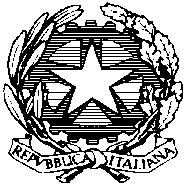 Tribunale Ordinario di TorinoLEGGE 23 giugno 2017, n. 103 - Modifiche al codice penale, al codice di procedura penale e all'ordinamento penitenziario. Pubblicata nella GU n.154 del 2017. Entrata in vigore il 03/08/2017.	<estratto>Art. 1 1. Dopo l'articolo 162-bis del codice penale è inserito il seguente: «Art. 162-ter (Estinzione del reato per condotte riparatorie). - Nei casi di procedibilità a querela soggetta a remissione, il giudice dichiara estinto il reato, sentite le parti e la persona offesa, quando l'imputato ha riparato interamente, entro il termine massimo della dichiarazione di apertura del dibattimento di primo grado, il danno cagionato dal reato, mediante le restituzioni o il risarcimento, e ha eliminato, ove possibile, le conseguenze dannose o pericolose del reato. Il risarcimento del danno può essere riconosciuto anche in seguito ad offerta reale ai sensi degli articoli 1208 e seguenti del codice civile, formulata dall'imputato e non accettata dalla persona offesa, ove il giudice riconosca la congruità della somma offerta a tale titolo. Quando dimostra di non aver potuto adempiere, per fatto a lui non addebitabile, entro il termine di cui al primo comma, l'imputato può chiedere al giudice la fissazione di un ulteriore termine, non superiore a sei mesi, per provvedere al pagamento, anche in forma rateale, di quanto dovuto a titolo di risarcimento; in tal caso il giudice, se accoglie la richiesta, ordina la sospensione del processo e fissa la successiva udienza alla scadenza del termine stabilito e comunque non oltre novanta giorni dalla predetta scadenza, imponendo specifiche prescrizioni. Durante la sospensione del processo, il corso della prescrizione resta sospeso. Si applica l'articolo 240, secondo comma <v. nota 1>. Il giudice dichiara l'estinzione del reato, di cui al primo comma, all'esito positivo delle condotte riparatorie.Le disposizioni del presente articolo non si applicano nei casi di cui all’articolo 612-bis»<v. nota 2>. 2. Le disposizioni dell'articolo 162-ter del codice penale, introdotto dal comma 1, si applicano anche ai processi in corso alla data di entrata in vigore della presente legge e il giudice dichiara l'estinzione anche quando le condotte riparatorie siano state compiute oltre il termine della dichiarazione di apertura del dibattimento di primo grado. 3. L'imputato, nella prima udienza, fatta eccezione per quella del giudizio di legittimità, successiva alla data di entrata in vigore della presente legge, può chiedere la fissazione di un termine, non superiore a sessanta giorni, per provvedere alle restituzioni, al pagamento di quanto dovuto a titolo di risarcimento e all'eliminazione, ove possibile, delle conseguenze dannose o pericolose del reato, a norma dell'articolo 162-ter del codice penale, introdotto dal comma 1. Nella stessa udienza l'imputato, qualora dimostri di non poter adempiere, per fatto a lui non addebitabile, nel termine di sessanta giorni, può chiedere al giudice la fissazione di un ulteriore termine, non superiore a sei mesi, per provvedere al pagamento, anche in forma rateale, di quanto dovuto a titolo di risarcimento. 4. Nei casi previsti dal comma 3, il giudice, se accoglie la richiesta, ordina la sospensione del processo e fissa la successiva udienza alla scadenza del termine stabilito ai sensi del citato comma 3. Durante la sospensione del processo, il corso della prescrizione resta sospeso. Si applica l'articolo 240, secondo comma, del codice penale <v. nota 1>. -----------------< 1 > - L'art.240, secondo comma, C.P. recita:E' sempre ordinata la confisca:1) delle cose che costituiscono il prezzo del reato;1-bis) dei beni e degli strumenti informatici o telematici che risultino essere stati in tutto o in parte utilizzati per la commissione dei reati di cui agli articoli 615-ter, 615-quater, 615-quinquies, 617-bis,617-ter, 617-quater, 617-quinquies, 617-sexies, 635-bis, 635-ter, 635-quater, 635-quinquies, 640-ter e 640-quinquies nonché dei beni che ne costituiscono il profitto o il prodotto ovvero di somme di denaro, beni o altre utilità di cui il colpevole ha la disponibilità per un valore corrispondente a tale profitto o prodotto, se non è possibile eseguire la confisca del profitto o del prodotto diretti; 2) delle cose, la fabbricazione, l'uso, il porto, la detenzione o l'alienazione delle quali costituisce reato, anche se non è stata pronunciata condanna.< 2 > Quest’ultimo comma dell’art.162-ter c.p. è stato introdotto dall’art.1, comma 2, L. 4/12/2017 n.172, in vigore dal 6/12/2017.